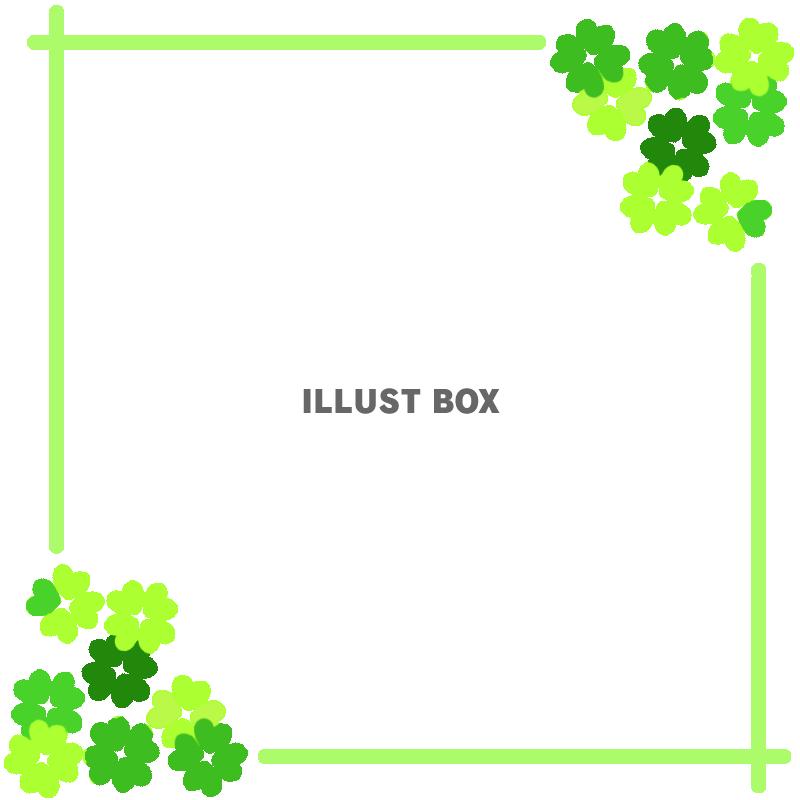 滝沢お宝マップ 「和算家千葉流景の碑｣藤地内～地域再発見⑰～ワイヤレスアンプを用意しました(滝沢地域振興協議会)　　　　　　　　　　　　　　　　　　　　　　　　　滝沢分館に放送設備はありますが、老朽化も進み現在は集会室内の放送のみに使われています。音楽などを流すにもＣＤラジカセなどに頼っていました。代議員からの提案もありこのほど滝沢地域振興協議会では、屋外でも使えるようにポータブルアンプを用意しました。放送に加えて音源にＣＤ・ＳＤ・ＵＳＢが利用できます。協議会の構成団体は利用可能ですので、希望される場合は事務局にご相談ください。【寸法：298(幅)×460(高さ)×220(奥行)mm　重量：7.4kg　最大出力30W】滝沢の世帯と人口（Ｈ29.2.28現在）　　　　　　　　　　　　　　　　　　　　　　　　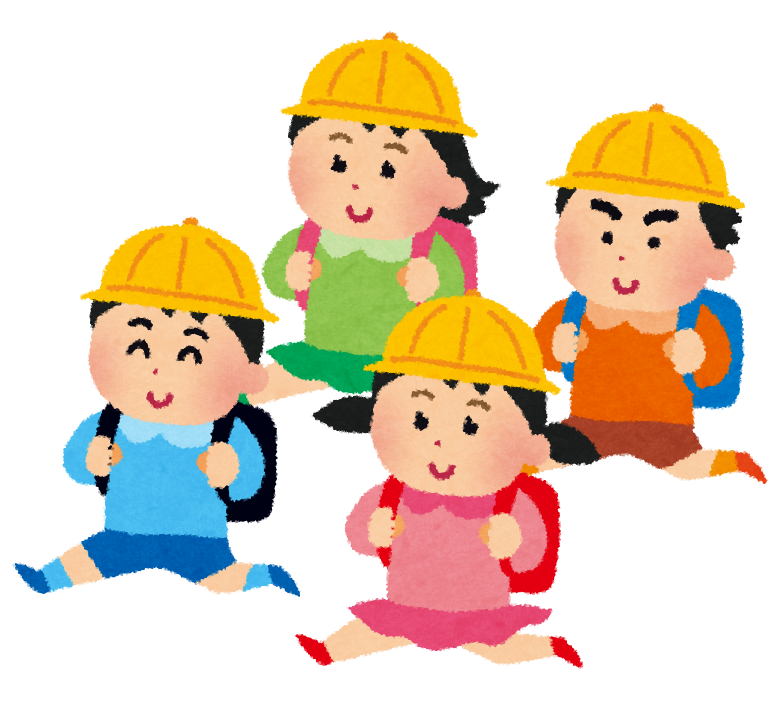 施設利用件数・人数（Ｈ29.2）　　　　　　　　　　　　　　　　　　　　　　　　　　　　　　世帯(件)男(人)女(人)計(人)H29.2.281,0401,3501,4302,780Ｈ29.1.311,0381,3511,4312,782増減+2-1-1-2集会室Ａ集会室Ａ集会室Ｂ集会室Ｂ研修室研修室調理実習室調理実習室農産加工室農産加工室2月合計2月合計H28.4～H29.2　　　計H28.4～H29.2　　　計件人件人件人件人件人件数人数件数人数2025596329300001898767167269,039